										               Załącznik nr 1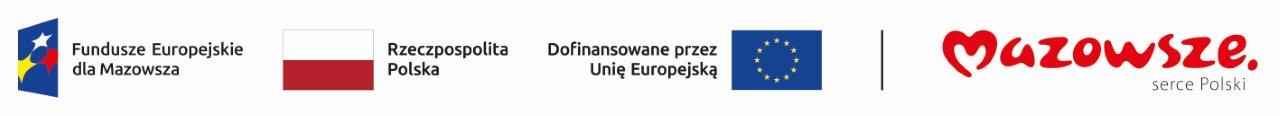 Wykaz usług dostępu do platformy e-learningowej do zarządzania szkoleniami wykonanych lub będących w trakcie wykonywania, w okresie ostatnich 3 lat przed upływem terminu składania ofert, wraz z podaniem ich wartości, terminów wykonania, liczby użytkowników usługi oraz podmiotów, na rzecz których usługi zostały wykonane. Do wypełnionej tabeli należy załączyć dowody, określające, czy te usługi zostały wykonane lub są wykonywane należycie, przy czym dowodami, o których mowa, są referencje bądź inne dokumenty wystawione przez podmiot, na rzecz którego usługi były lub są wykonywane. W przypadku  uzasadnionej przyczyny o obiektywnym charakterze Wykonawca nie jest w stanie uzyskać tych dokumentów należy załączyć oświadczenie Wykonawcy....................................................................................................................................................................................(Nazwa i adres Wykonawcy lub jego pieczęć firmowa, adresowa)Przystępując do postępowania w sprawie udzielenia zamówienia publicznego w trybie bez stosowania P.z.p.  w związku z art. 2 ust. 1 pkt 1 ustawy P.z.p. (Dz. U. z 2023 r., poz. 1605, z późn. zm.) na:Zakup dostępu do platformy e-learningowej do zarządzania szkoleniami oraz dedykowanego szkolenia e-learningowego nt.  „Zasada równości szans i niedyskryminacji, zasada równości kobiet i mężczyzn, Karta praw podstawowych Unii Europejskiej (KPP) i Konwencja o prawach osób niepełnosprawnych (KPON) w Funduszach Europejskich 2021-2027”PRZEDKŁADAMY:Wykaz co najmniej 4 należycie wykonanych usług dostępu do platformy e-learningowej do zarządzania szkoleniami, dla podmiotów zewnętrznych, w okresie ostatnich 3 lat przed upływem terminu składania ofert, przy czym każdorazowo był to dostęp dla min. 300 użytkowników; za kwotę  minimum 18 000 zł brutto każda z usług.Podmiot, dla którego świadczona była usługa Liczba użytkownikówTermin uruchomienia dostępu do platformyWartość usługi (brutto w PLN)